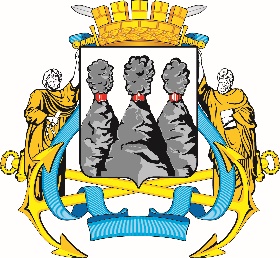 Ленинская ул., д. 14, Петропавловск-Камчатский, 683000Тел. (4152)30-25-80 (2450), факс (4152)42-52-29, e-mail: duma@pkgo.ru, duma.pkgo.ru ПРОТОКОЛсовместного заседания Комитетов Городской Думы Петропавловск-Камчатского от 15.10.2020г. Петропавловск-Камчатский,ул. Ленинская, д. 14, зал заседаний № 429Время начала: 16:30 часовВремя окончания: 18:10 часовПрисутствовали:Отсутствовали:ПОВЕСТКА ДНЯ:	1. О предоставлении ежегодной денежной компенсации жителям Петропавловск-Камчатского городского округа, проживающим в домах с печным отоплением, на оплату твердого топливаДокл.: Воровский А.В., Андрусяк С.С., Александрова Н.В.2. О мониторинге технического состояния объектов социальной сферы (состояние объектов, коммуникаций, наружных сетей, парковок, гидрантов и т.д.). Определение приоритетности объектов при проведении текущего и капитального ремонтаДокл.: Воровский А.В., Панов А.Г., Шайгородский Г.А.3. Разное: О мониторинге количества проездов школьников, передвигающихся в общественном транспорте, проживающих в отдаленных районах Петропавловск-Камчатского городского округаДокл.: Оськин С.В. (Решение принимается открытым голосованием: «за» - 10, единогласно)ГОРОДСКАЯ ДУМАПЕТРОПАВЛОВСК-КАМЧАТСКОГОГОРОДСКОГО ОКРУГАКОМИТЕТ ПО МЕСТНОМУ САМОУПРАВЛЕНИЮ И СОЦИАЛЬНОЙ ПОЛИТИКЕ Председательствующий:Председательствующий:Председательствующий:Воровский А.В.-заместитель председателя Городской Думы Петропавловск-Камчатского городского округа - председатель Комитета по местному самоуправлению и социальной политике, депутат Городской Думы Петропавловск-Камчатского городского округа по избирательному округу № 5.Богданова М.А-депутат Городской Думы Петропавловск-Камчатского городского округа по избирательному округу № 8;Воронов Д.М.-депутат Городской Думы Петропавловск-Камчатского городского округа по избирательному округу № 6;Гусейнов Р.В.-депутат Городской Думы Петропавловск-Камчатского городского округа по единому муниципальному избирательному округу;Колядка В.В.-депутат Городской Думы Петропавловск-Камчатского городского округа по единому муниципальному избирательному округу;Мелехина Т.В.-депутат Городской Думы Петропавловск-Камчатского городского округа по единому муниципальному избирательному округу;Наумов А.Б.-депутат Городской Думы Петропавловск-Камчатского городского округа по единому муниципальному избирательному округу;Оськин С.В.-депутат Городской Думы Петропавловск-Камчатского городского округа по избирательному округу № 7;Панов А.Г.-депутат Городской Думы Петропавловск-Камчатского городского округа по избирательному округу № 4;Прудкий Д.А.-Заместитель председателя Городской Думы Петропавловск-Камчатского городского округа – председатель Комитета по городскому и жилищно-коммунальному хозяйству;Сайдачаков П.В.-депутат Городской Думы Петропавловск-Камчатского городского округа по избирательному округу № 2;Терехов А.М.-депутат Городской Думы Петропавловск-Камчатского городского округа по избирательному округу № 8;Толмачев И.Ю.-депутат Городской Думы Петропавловск-Камчатского городского округа по избирательному округу № 2.Богданова  Е.В.-депутат Городской Думы по единому муниципальному избирательному округу;Борисенко А.А.-депутат Городской Думы Петропавловск-Камчатского городского округа по избирательному округу № 3;Ванюшкин С.А.-депутат Городской Думы Петропавловск-Камчатского городского округа по единому муниципальному избирательному округу;Зикратов А.В.-депутат Городской Думы Петропавловск-Камчатского городского округа по избирательному округу № 1;Зубенко Е.В.-депутат Городской Думы Петропавловск-Камчатского городского округа по избирательному округу № 6;Кадачигова Д.С.-депутат Городской Думы Петропавловск-Камчатского городского округа по единому муниципальному избирательному округу;Кондратенко Г.В.-депутат Городской Думы Петропавловск-Камчатского городского округа по единому муниципальному избирательному округу;Кронов А.А.-депутат Городской Думы Петропавловск-Камчатского городского округа по избирательному округу № 3;Лесков Б.А.-депутат Городской Думы Петропавловск-Камчатского городского округа по единому муниципальному избирательному округу;Лиманов С.А.-депутат Городской Думы Петропавловск-Камчатского городского округа по единому муниципальному избирательному округу;Лосев К.Е.-депутат Городской Думы Петропавловск-Камчатского городского округа по единому муниципальному избирательному округу;Монахова Г.В.-председатель Городской Думы Петропавловск-Камчатского городского округа, председатель Комитета Городской Думы Петропавловск-Камчатского городского округа по бюджету, финансам и экономике;Рыкова И.В.-депутат Городской Думы Петропавловск-Камчатского городского округа по единому муниципальному избирательному округу;Рясная В.И.-депутат Городской Думы Петропавловск-Камчатского городского округа по избирательному округу № 1;Сароян С.А.-депутат Городской Думы Петропавловск-Камчатского городского округа по избирательному округу № 7;Слыщенко К.К.-депутат Городской Думы Петропавловск-Камчатского городского округа по единому муниципальному избирательному округу;Смирнов С.И.-депутат Городской Думы Петропавловск-Камчатского городского округа по единому муниципальному избирательному округу;Цыганков Ю.А.-депутат Городской Думы Петропавловск-Камчатского городского округа по избирательному округу № 5;Шунькин Д.В.-депутат Городской Думы Петропавловск-Камчатского городского округа по единому муниципальному избирательному округу.Приглашенные:Приглашенные:Приглашенные:Андрусяк С.С.-заместитель руководителя Региональной службы по тарифам и ценам Камчатского края;Александрова Н.В.заместитель Главы администрации Петропавловск-Камчатского городского округа;Шайгородский Г.А.-заместитель Главы администрации Петропавловск-Камчатского городского округа – начальник Управления образования администрации Петропавловск-Камчатского городского округа;Слепченко Т.П.-и.о. заместителя Главы администрации Петропавловск-Камчатского городского округа – руководителя Управления финансов администрации Петропавловск-Камчатского городского округа;Тур Е.А.-заместитель руководителя Управления делами администрации Петропавловск-Камчатского городского округа;Кириллов К.В.-начальник МКУ «Управление капитального строительства и ремонта администрации Петропавловск-Камчатского городского округа».Присутствовали работники аппарата Городской Думы Петропавловск-Камчатского городского округа:Присутствовали работники аппарата Городской Думы Петропавловск-Камчатского городского округа:Присутствовали работники аппарата Городской Думы Петропавловск-Камчатского городского округа:Грузинская О.В.-консультант отдела по обеспечению деятельности органов и депутатских объединений Городской Думы управления по обеспечению деятельности органов Городской Думы и информационного обеспечения работы аппарата Городской Думы Петропавловск-Камчатского городского округа;Сотникова Г.А.-и.о. начальника отдела по обеспечению деятельности органов и депутатских объединений Городской Думы управления по обеспечению деятельности органов Городской Думы и информационного обеспечения работы аппарата Городской Думы Петропавловск-Камчатского городского округа;Топчий Т.Е.-начальник юридического отдела управления организационно-правового обеспечения работы аппарата Городской Думы Петропавловск-Камчатского городского округа;Якшина И.В.-начальник информационного отдела управления по обеспечению деятельности органов Городской Думы и информационного обеспечения работы аппарата Городской Думы Петропавловск-Камчатского городского округа.1. СЛУШАЛИ:О предоставлении ежегодной денежной компенсации жителям Петропавловск-Камчатского городского округа, проживающим в домах с печным отоплением, на оплату твердого топливаВЫСТУПИЛИ:Воровский А.В., Андрусяк С.С., Александрова Н.В., Тур Е.А.РЕШИЛИ:1. Информацию принять к сведению.2. Рекомендовать администрации Петропавловск-Камчатского городского округа запросить ценовые предложения по доставке дров у организаций-поставщиков.	3. Рекомендовать председателю Комитета Городской Думы Петропавловск-Камчатского городского округа по местному самоуправлению и социальной политике направить в адрес администрации Петропавловск-Камчатского городского округа ответы ООО «Камчатское морское пароходство» по формированию цены на уголь и Министерства социального развития и труда Камчатского края по формированию тарифа на компенсацию затрат на приобретение твердого топлива.4. Рекомендовать администрации Петропавловск-Камчатского городского округа разработать проект решения о создании рабочей группы по разработке проекта решения о внесении изменений в Решение Городской Думы Петропавловск-Камчатского городского округа от 06.05.2013 № 56-нд «О дополнительных мерах социальной поддержки граждан при оплате жилого помещения и коммунальных услуг на территории Петропавловск-Камчатского городского округа».5. Рекомендовать администрации Петропавловск-Камчатского городского округа рассмотреть возможность размещения на сайте администрации Петропавловск-Камчатского городского округа информации о предоставляемых гарантиях и компенсациях Петропавловск-Камчатского городского округа(Решение принимается открытым голосованием: «за» - 10, единогласно)2. СЛУШАЛИ:О мониторинге технического состояния объектов социальной сферы (состояние объектов, коммуникаций, наружных сетей, парковок, гидрантов и т.д.). Определение приоритетности объектов при проведении текущего и капитального ремонтаВЫСТУПИЛИ:Воровский А.В., Панов А.Г., Шайгородский Г.А., Оськин С.В., Колядка В.В., Прудкий Д.А., Кириллов К.В.РЕШИЛИ:1. Информацию принять к сведению.2. Рекомендовать Управлению образования администрации Петропавловск-Камчатского городского округа:- провести мониторинг объектов социальной сферы в соответствии с прилагаемой формой;- при определении приоритетности направления расходования средств на капитальный и текущие ремонты учреждений социальной сферы учитывать вопросы обеспечения безопасности и необходимости проведения работ с учетом представленной информации.3. Предложить депутатам Городской Думы ПКГО, на основе представленных данных, рассмотреть возможность консолидации финансовых средств на проведение ремонтов объектов социальной сферы в части обеспечения безопасности пребывания детей.(Решение принимается открытым голосованием: «за» - 10, единогласно)3. СЛУШАЛИ:О мониторинге количества проездов школьников, передвигающихся в общественном транспорте, проживающих в отдаленных районах Петропавловск-Камчатского городского округаВЫСТУПИЛИ:Оськин С.В., Воровский А.В., Прудкий Д.А.РЕШИЛИ:1. Информацию принять к сведению.2. Рекомендовать Управлению образования администрации Петропавловск-Камчатского городского округа подготовить информацию по количеству учащихся, пользующихся общественным транспортом для проезда в образовательное учреждение с несколькими пересадками(Решение принимается открытым голосованием: «за» - 10, единогласно)Заместитель председателя Городской Думы Петропавловск-Камчатского городского округа - председатель Комитета по местному самоуправлению и социальной политикеА.В. ВоровскийПротокол вела:Консультант отдела по обеспечению деятельности органов и депутатских объединений Городской Думы управления по обеспечению деятельности органов Городской Думы и информационного обеспечения работы аппарата Городской Думы Петропавловск-Камчатского городского округаО.В. Грузинская